ΕΝΤΥΠΟ  ΟΙΚΟΝΟΜΙΚΗΣ  ΠΡΟΣΦΟΡΑΣΤου…………………………………………………..…, Κατοίκου ………………………..  οδός  ……………………………………….  αριθμ. ………Αριθμ. Τηλ. …………….……  ΑΦΜ: …………………………,  ΔΟΥ:………………………., email:………………………..…………………………ΠΡΟΣ:Την επιτροπή Αξιολόγησης Προσφορών της Δημόσιας Πρόσκλησης Υποβολής Προσφορών για την ανάδειξη αναδόχου εκτελέσεως των εργασιών της υπηρεσίας: «Καθαριότητα εξωτερικών χώρων του Πανεπιστημίου Πατρών στις πόλεις Πάτρα (Ρίο και Κουκούλι), Μεσολόγγι, και Αμαλιάδα από 14/06/2024 μέχρι και 13/09/2024».ΕΝΤΑΥΘΑ 	Αφού έλαβα γνώση της Τεχνικής Περιγραφής  ως και των λοιπών όρων και συνθηκών της ως άνω δημοπρατούμενης υπηρεσίας αποδέχομαι όλα αυτά πλήρως, υποβάλλω την παρούσα προσφορά και δηλώνω ότι αναλαμβάνω την εκτέλεση της προκείμενης υπηρεσίας με έκπτωση όπως στο συνημμένο πίνακα αναγράφεται  επί των τιμών του εγκεκριμένου προϋπολογισμού της μελέτης.Οι τιμές θα αναγράφονται αριθμητικώς στον ανωτέρω πίνακα.Η παρούσα ισχύει για εκατό ογδόντα (180) ημέρες.					 							Πάτρα, …../…./2024Ο   Προσφέρων(σφραγίδα/ υπογραφή)ΕΛΛΗΝΙΚΗ ΔΗΜΟΚΡΑΤΙΑ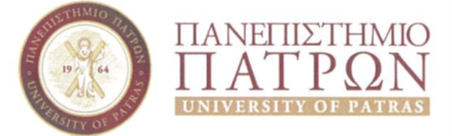 Καθαριότητα εξωτερικών χώρων του Πανεπιστημίου Πατρών στις πόλεις Πάτρα (Ρίο και Κουκούλι), Μεσολόγγι, και Αμαλιάδα από 14/06/2024 μέχρι και 13/09/2024ΓΕΝΙΚΗ ΔΙΕΥΘΥΝΣΗ ΤΕΧΝΙΚΩΝ ΥΠΗΡΕΣΙΩΝ, ΤΕΧΝΟΛΟΓΙΩΝ ΠΛΗΡΟΦΟΡΙΚΗΣ & ΕΠΙΚΟΙΝΩΝΙΩΝ ΔΙΕΥΘΥΝΣΗ ΛΕΙΤΟΥΡΓΙΑΣ  ΚΑΙ  ΣΥΝΤΗΡΗΣΗΣ   ΕΓΚΑΤΑΣΤΑΣΕΩΝΤΜΗΜΑ ΠΕΡΙΒΑΛΛΟΝΤΟΣ ΧΩΡΟΥ ΚΑΙ ΕΞΩΤΕΡΙΚΩΝ ΕΓΚΑΤΑΣΤΑΣΕΩΝΑ/ΑΠΕΡΙΓΡΑΦΗΤΕΜ.ΠΟΣΑΣΥΝΟΛΙΚΟ ΠΡΟΣΦΕΡΟΜΕΝΟ ΠΟΣΟ1.Καθαριότητα εξωτερικών χώρων του Πανεπιστημίου Πατρών στις πόλεις Πάτρα (Ρίο και Κουκούλι), Μεσολόγγι,  και Αμαλιάδα από 14/06/2024 μέχρι και 13/09/2024127.974,35 €Σύνολο =          27.974,35 €ΦΠΑ 24 % =      6.713,84 €ΑΘΡΟΙΣΜΑ = 4.688,19 €